ԿԱՊԱՆ ՀԱՄԱՅՆՔԻ ՂԵԿԱՎԱՐ ԱՇՈՏ ՀԱՅՐԱՊԵՏՅԱՆԻ ՇՆՈՐՀԱՎՈՐԱՆՔԸ` ՀԱՆՐԱՊԵՏՈՒԹՅԱՆ ՏՈՆԻ ԿԱՊԱԿՑՈՒԹՅԱՄԲՍիրելի՛ կապանցիներ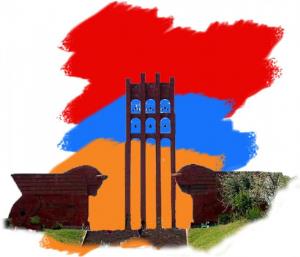 
Շնորհավորում եմ բոլորիս Հանրապետության տոնի առիթով, որը հպարտորեն եւ որպես մեր դարավոր երազանքների հաղթական արդյունքի խտացում` նշում ենք այսօր՝ Մայիսի 28-ին: 
Այս տարի այն տոնում ենք առավել հանդիսավորությամբ, քանզի ուղիղ 100 տարի առաջ տեղի ունեցավ Հայոց պետականության վերականգնումը. այն ծնվեց Մայիսյան հերոսամարտերից՝ ամրապնդվելով հայ քաջորդիների անձնուրաց եւ անհավասար, անհավատալի թվացող պայքարով:
1918 թվականի Մայիսի 28-ը՝ Հայոց ազգային խորհրդի հայտարարած անկախ Հայաստանի Հանրապետության ստեղծումը, արձանագրեց մեր ժողովրդի՝ ազատության, սեփական պետականություն ունենալու իրավունքի, մեր սահմանների անսասանության, ինքնիշխանության համար համազգային պայքարի արդյունքը, եղավ հարյուրամյակների մաքառումների բարձրակետը:
Կրկին շնորհավորելով հայերիս համար անչափ թանկ խորհուրդ ունեցող այս տոնի կապակցությամբ` մեր երախտագիտությունը՝ Հայոց անկախ պետության ստեղծման եւ մեր հետագա ընթացքում դրա կայացման տարբեր փուլերում ներդրում ունեցած բոլոր անհատներին:
Մաղթում եմ բոլորիս ստեղծարար աշխատանք, համաժողովրդական միասնական ջանքեր՝ օրեցօր հզորացնելու, ամրապնդելու մեր` այնքան դժվարությամբ ձեռքբերած անկախությունը՝ հանուն խաղաղ, անվտանգ, բարգավաճ երկրի, հանուն մեր ազգային ինքնության պահպանման եւ հարատեւման…